Distance Learning Plan Template for Charter SchoolsOn June 24, 2020, Governor Ducey issued Executive Order 2020-41 Prioritizing Kids and Schools During COVID-19 regarding the reopening of schools for school year 2020-2021. As part of the Executive Order, all public schools may submit a Distance Learning Plan (DLP) to receive the flexibility to offer distance learning options for students without an approved Arizona Online Instruction (AOI) program for the 2020-2021 school year.  Charter schools are required to submit a DLP to the Arizona State Board for Charter Schools (ASBCS) prior to implementing distance learning. Charter schools may begin operating their DLP upon submission of the plan to ASBCS. Charters may make revisions to improve their DLP at any time, but must submit those changes to the ASBCS within 10 business days of any substantive revision. Charters should contact their assigned Education Program Manager at the ASBCS to revise their DLP. InstructionsA charter holder that wishes to provide distance learning under Executive Order 2020-41 must create a DLP using this template, provided by the ASBCS. Charter holders not utilizing the appropriate template will be required to revise and resubmit their plans. The template is a Word document that must be completed in its entirety and uploaded to a Google Drive, as specified in communications from ASBCS and each charter holder’s assigned Education Program Manager.  In the sections found on pages 3-5, a charter holder will populate background information regarding charter holder and school information, including basic information about each charter holder’s overall plan and intended number of instructional days.Most areas of the DLP will be completed by breaking processes into discreet, sequential action steps that answer the questions of what, who, when, and how. The action steps require the charter holder to name the action, indicate who is responsible for the action, provide the frequency and/or timing of the action, and identify what evidence will exist to show that the step has been/is being completed. Areas should include multiple action steps in order to demonstrate that the charter holder has a “detailed plan” to “provide substantive distance learning”, as required by the Executive Order. An example of a set of action steps for an area is below: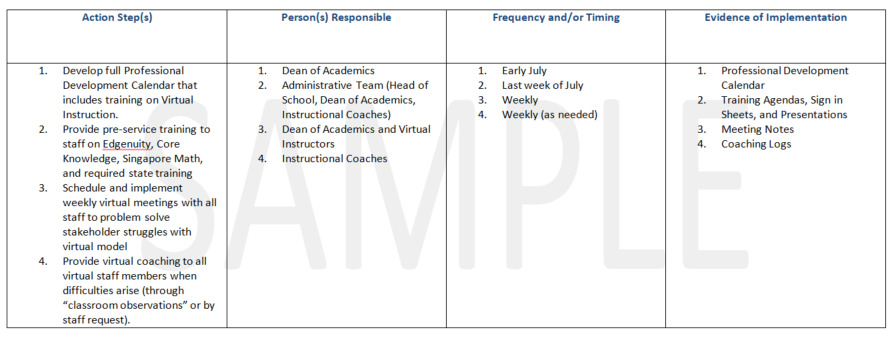 The example above is not intended to demonstrate that these are specific action steps a charter should use, nor that this is the best or most appropriate number of action steps. Rather, it is provided as guidance to show the manner in which the template is to be completed.Other areas of the template will require the charter holder to check boxes to indicate specific tasks, strategies, or resources to be used for different stakeholders included in the distance learning process.Charter Holder InformationSchool Information*In the chart, list the schools this plan applies to. Add rows as needed to account for all schools.Distance Learning Background InformationNumber of Instructional Days (3.b)Each charter school shall operate for the required 180 days of instruction pursuant to Executive Order 2020-41 (3.b). An exception to this requirement may be granted by the ASBCS, if the school intended to switch to a different schedule for the 2020-2021 school year. If ASBCS previously approved the school to operate on a calendar that was not 180 days, but met the number of hours equal to 180 days of instruction, this provision is still met, and no action is required. If the school intended to switch to a different schedule for the 2020-2021 school year, but has not yet been approved by the ASBCS, please contact your Education Program Manager. Please note, pursuant to Executive Order 2020-44 the Arizona Department of Education (ADE) shall conduct an analysis of the need to waive the number of school days that schools are required to provide schooling and the impact of such a waiver by August 31, 2020.Distance Learning Option (3.b)*In the case of a statewide closure or delay of in-person instruction, the requirement to provide a physical location available for students is waived under the Executive Order 2020-41 until the State permits in-person instruction. If due to a COVID-19 outbreak and pursuant to A.R.S. § 36-787, the Arizona Department of Health Services directs a school to close temporarily in order to appropriately sanitize the facility, the requirement to provide a physical location available for students is waived.  Attendance Tracking (1.a.i, 1.i)Describe how the charter school will track attendance for students attending remotely, whether full time or intermittently.The description must include the specific measures that will be used to determine whether a student participating in DL will be reported as present or absent on days when instruction does not take place in person. Attendance tracking may include methods such as:Communication with their teachers via telephone, ZOOM, MS Teams, or other digital meeting software.Student participation in a virtual meeting or classroom session (ZOOM, MS TEAMS, Google Meets, etc.)Daily assignments competed and submitted by the student. A parent attestation of documentation of time spent on educational activities.The charter holder is advised that the ADE will continue to issue guidance on the topic of attendance, and should closely monitor updated information related to these expectations. Current guidance can be found here: https://www.azed.gov/finance/school-finance-guidance-for-covid-19/ If the Charter Holder currently operates an approved AOI, it must follow the AOI attendance requirements outlined by ADE and  A.R.S. §15-808 for students enrolled in the AOI.Describe the efforts the charter school will make to ensure all enrolled students are contacted and in communication on a regular basis. Teacher and Staff Expectations and Support (1.a.ii)Describe expectations of teachers and other staff working virtually. Describe commitments on delivery of employee support services including but not limited to:Human resource policies and support for employees; andRegular communication from the administration.Describe how professional development will be provided to employees.Connectivity (1.a.iii)Check the boxes below to indicate which was/will be used to ensure each student, teacher, and staff member has access to a device and internet connectivity if the plan relies on online learning.Instructional Methods and Monitoring Learning (1.a.iii)In the tables below, list the methods that will be used to deliver instruction (i.e. Direct Instruction via Zoom, Independent Study, Project Based Learning via a menu of options), the content provider or program to be used (i.e. Edgenuity, Journeys, Saxon Math), and the Formative and Summative Assessment Strategies to be used, as well as the frequency of those assessments.Meeting the Needs of Students with Disabilities and English learners (1.a.iv) In addition to action steps articulated in this document, all state/federal laws and IDEA assurances provided annually to the Department remain applicable and in effect.Describe how the charter school will ensure access and meet the needs of students with disabilities.Describe how the charter school will ensure access and meet the needs of English learnersSocial and Emotional Learning Support for Students (1.a.v)Check the boxes below to indicate which will be provided to students to support social emotional learning and how counseling services will be provided for each grade band.Provide a description of how the charter school will provide social and emotional learning support to students using the methods identified in the above charts.Demonstrating Mastery of Academic Content (1.a.vi)Describe how the charter school will require students to demonstrate ongoing competency or mastery in grade level or advanced grade level content. Benchmark Assessments (1.a.vii)In the tables below, list the assessments that will be used for benchmarking in grades K-12 (i.e. NWEA MAP, Galileo, Fountas and Pinnell BAS, etc.), the manner in which the assessment will be given, and the proposed date(s) the assessment(s) will be given.Additional Information (Optional)Charter Holder NameSalt River Pima-Maricopa Community SchoolsCharter Holder Entity ID4320Representative authorized to submit the plan (This is the individual that will be contacted with questions about the plan) Representative authorized to submit the plan (This is the individual that will be contacted with questions about the plan) Dr. Cynthia ClaryDr. Cynthia ClaryRepresentative Telephone NumberRepresentative Telephone Number480-362-2500480-362-2500Representative E-Mail AddressRepresentative E-Mail Addresscynthyia.clary@saltriverschools.orgcynthyia.clary@saltriverschools.orgSchool NameEntity IDCTDSSalt River Accelerated Learning Academy90159078956002How many instructional days will the charter school operate for School Year 2020-2021?180How many instructional days did the charter school operate for School Year 2019-2020?180Estimated Enrollment for FY 202180Start Date for Distance Learning8-3-2020Estimated Number of Students Participating in Distance Learning for the Full Year0Estimated Number of Students Participating in Distance Learning for a Portion of the Year80Please choose the option that indicates your proposed duration/plan for distance learning:1. We intend to operate distance learning for the full year for all students. 2. We intend to operate distance learning until __(see below)_________ for all students.3. We intend to operate distance learning only until the Governor allows schools to fully reopen.4. We intend to operate distance learning and use a hybrid approach once the Governor allows schools to fully reopen. Hybrid includes distance learning with students learning in the classroom on some days, and from home on other days (i.e. half of the students attend Mon/Wed and half of the students Tues/Thurs, half of the students come each week, etc.).5. Other (Please explain below)1. We intend to operate distance learning for the full year for all students. 2. We intend to operate distance learning until __(see below)_________ for all students.3. We intend to operate distance learning only until the Governor allows schools to fully reopen.4. We intend to operate distance learning and use a hybrid approach once the Governor allows schools to fully reopen. Hybrid includes distance learning with students learning in the classroom on some days, and from home on other days (i.e. half of the students attend Mon/Wed and half of the students Tues/Thurs, half of the students come each week, etc.).5. Other (Please explain below)1. We intend to operate distance learning for the full year for all students. 2. We intend to operate distance learning until __(see below)_________ for all students.3. We intend to operate distance learning only until the Governor allows schools to fully reopen.4. We intend to operate distance learning and use a hybrid approach once the Governor allows schools to fully reopen. Hybrid includes distance learning with students learning in the classroom on some days, and from home on other days (i.e. half of the students attend Mon/Wed and half of the students Tues/Thurs, half of the students come each week, etc.).5. Other (Please explain below)If you chose option 4 or 5 above, please provide a brief narrative explaining the details of the plan you will use:  We intend to operate a distance learning model until the Salt River Pima-Maricopa Indian Community reaches Phase 2 of the Return to Work Community plan which includes the education division.  Once schools are allowed to reopen pursuant to the SRP-MIC guidelines, a hybrid model will be implemented, date TBD.  The hybrid model may include 3 hours of in person learning and 1 hour of required independent learning, 5 days per week.  The proposed Accelerated Learning Academy hybrid model is separated into two sessions, Session 1 with Group A students from 8:30am to 12:30pm and Session 2 with Group B students from 12:30pm to 4:30pm. Students are required to work at a minimum of one hour outside of their assigned session time daily.  Through grant funding, additional afterschool and Saturday school tutoring times will be offered.  If you chose option 4 or 5 above, please provide a brief narrative explaining the details of the plan you will use:  We intend to operate a distance learning model until the Salt River Pima-Maricopa Indian Community reaches Phase 2 of the Return to Work Community plan which includes the education division.  Once schools are allowed to reopen pursuant to the SRP-MIC guidelines, a hybrid model will be implemented, date TBD.  The hybrid model may include 3 hours of in person learning and 1 hour of required independent learning, 5 days per week.  The proposed Accelerated Learning Academy hybrid model is separated into two sessions, Session 1 with Group A students from 8:30am to 12:30pm and Session 2 with Group B students from 12:30pm to 4:30pm. Students are required to work at a minimum of one hour outside of their assigned session time daily.  Through grant funding, additional afterschool and Saturday school tutoring times will be offered.  If you chose option 4 or 5 above, please provide a brief narrative explaining the details of the plan you will use:  We intend to operate a distance learning model until the Salt River Pima-Maricopa Indian Community reaches Phase 2 of the Return to Work Community plan which includes the education division.  Once schools are allowed to reopen pursuant to the SRP-MIC guidelines, a hybrid model will be implemented, date TBD.  The hybrid model may include 3 hours of in person learning and 1 hour of required independent learning, 5 days per week.  The proposed Accelerated Learning Academy hybrid model is separated into two sessions, Session 1 with Group A students from 8:30am to 12:30pm and Session 2 with Group B students from 12:30pm to 4:30pm. Students are required to work at a minimum of one hour outside of their assigned session time daily.  Through grant funding, additional afterschool and Saturday school tutoring times will be offered.  If you chose option 4 or 5 above, please provide a brief narrative explaining the details of the plan you will use:  We intend to operate a distance learning model until the Salt River Pima-Maricopa Indian Community reaches Phase 2 of the Return to Work Community plan which includes the education division.  Once schools are allowed to reopen pursuant to the SRP-MIC guidelines, a hybrid model will be implemented, date TBD.  The hybrid model may include 3 hours of in person learning and 1 hour of required independent learning, 5 days per week.  The proposed Accelerated Learning Academy hybrid model is separated into two sessions, Session 1 with Group A students from 8:30am to 12:30pm and Session 2 with Group B students from 12:30pm to 4:30pm. Students are required to work at a minimum of one hour outside of their assigned session time daily.  Through grant funding, additional afterschool and Saturday school tutoring times will be offered.  Is the charter requiring students to do distance learning? If students are required to do distance learning, is the charter school providing a physical location for students to go during the same hours of the day AND the same days throughout the week as it did in the FY2020 school year prior to the school closure? Action Step(s)Person(s) ResponsibleFrequency and/or TimingEvidence of ImplementationStudents will log-in each day and follow their assigned schedule utilizing the online curriculum resource Certified Teaching StaffMonday through Friday, once per daySIS daily attendance reportStudents will work remotely an additional hour on the online curriculum resourceHUB CoordinatorMonday through Friday, once per dayEdgenuity resource student session logAction Step(s)Person(s) ResponsibleFrequency and/or TimingEvidence of ImplementationTeachers will communicate with students daily via email and/or textTeaching and paraprofessional staffDailyEmail and/or contact logTeachers will monitor student progress daily through EdgenuityTeaching and paraprofessional staffDailyStudent progress monitoring sheetsAdministrative staff will review student contact logs weeklyPrincipalWeeklyAdministrative meeting minutes Action Step(s)Person(s) ResponsibleFrequency and/or TimingEvidence of ImplementationTeachers are required to be monitoring student attendance Monday through FridayTeacher and RegistrarDaily, 5 times per daySIS Attendance ReportTeachers and paraprofessionals are required to monitor student progress and provide support during their assigned 5 class periods each dayPrincipalAssistant PrincipalTeachers ParaprofessionalDailyStudent progress monitoring sheetsTeachers and staff are required to participate in weekly staff meetingsPrincipalWeeklyMeeting minutesTeachers and staff are required to participate in weekly progress monitoring meetingsPrincipalAssistant PrincipalWeeklyStudent progress monitor spreadsheetTeachers and staff are required to respond to email within 24 hoursPrincipalAssistant PrincipalDaily (or as needed)Log of noncomplianceAction Step(s)Person(s) ResponsibleFrequency and/or TimingEvidence of ImplementationWeekly staff newsletter containing pertinent division information including but not limited to:  human resource updates, ADE updates, education division changes and updates, education board updates, school updates, and assessment updates, SRP-MIC updatesPrincipalWeeklyNewslettersAttend division level meetings to ensure important information is receivedPrincipalAs scheduledMeeting NotesDaily email and or text communication will all staff membersPrincipalDailyOutlook calendar invites/emailsIndividual staff check in to ensure staff well-being and support services are in  place if neededPrincipalBi-weeklyMeeting NotesAction Step(s)Person(s) ResponsibleFrequency and/or TimingEvidence of ImplementationStaff will participate in a book studyPrincipalOngoing, September to DecemberMeeting NotesStaff professional development feedback formsStaff will participate in either an in person or virtual professional development dayPrincipalOne time/January 4, 2020Presentation materialsStaff professional development feedback formsStaff will participate in webinarsPrincipalOngoing as offered by EdgenuityStaff sign in sheetsStaff will participate in professional developmentCurriculum and Instruction SpecialistSalt River Schools PD is monthly or as offered by ADEStaff sign in sheetsUtilize instructional coach modelInstructional coachWeekly or as neededInstructional Coach notesStaff will participate in professional developmentEducation Native Language and CultureTBDStaff sign in sheetsList Specific Professional Development Topics That Will Be Covered	 List Specific Professional Development Topics That Will Be Covered	 List Specific Professional Development Topics That Will Be Covered	 List Specific Professional Development Topics That Will Be Covered	 Mindset Works:  Growth MindsetMindset Works:  Growth MindsetEdgenuity Webinars:  preparing for back to school, remote learning, social emotional supportTrauma Informed EducationEffective teaching strategies and core content supportSalt River Pima Maricopa Community Native Language and Culture Mindset Works:  Growth MindsetMindset Works:  Growth MindsetEdgenuity Webinars:  preparing for back to school, remote learning, social emotional supportTrauma Informed EducationEffective teaching strategies and core content supportSalt River Pima Maricopa Community Native Language and Culture Mindset Works:  Growth MindsetMindset Works:  Growth MindsetEdgenuity Webinars:  preparing for back to school, remote learning, social emotional supportTrauma Informed EducationEffective teaching strategies and core content supportSalt River Pima Maricopa Community Native Language and Culture Mindset Works:  Growth MindsetMindset Works:  Growth MindsetEdgenuity Webinars:  preparing for back to school, remote learning, social emotional supportTrauma Informed EducationEffective teaching strategies and core content supportSalt River Pima Maricopa Community Native Language and Culture StudentsTeachersStaffWhat was Used to Establish Need?QuestionnairePersonal Contact and Discussion X X XNeeds Assessment-Available dataOther: What will be Used to Respond to Need?What will be Used to Respond to Need?What will be Used to Respond to Need?What will be Used to Respond to Need?Loaner Device (laptop/tablet) X X XWIFI Hot Spot XSupplemental Utility Support (Internet)Other: When will stakeholders have access to IT Support Availability? When will stakeholders have access to IT Support Availability? When will stakeholders have access to IT Support Availability? When will stakeholders have access to IT Support Availability? Traditional School Hours X X XExtended Weekday Hours24/7 SupportOther: Online resource student support center XInstructional Methods, Content Delivery, and Monitoring Student Learning (Math)Instructional Methods, Content Delivery, and Monitoring Student Learning (Math)Instructional Methods, Content Delivery, and Monitoring Student Learning (Math)Instructional Methods, Content Delivery, and Monitoring Student Learning (Math)Instructional Methods, Content Delivery, and Monitoring Student Learning (Math)Educational Delivery MethodologiesContent Provider/Program UsedFormative Assessment Strategies and FrequencySummative Assessment Strategies and FrequencyKindergarten1-34-67-89-12Remote learningEdgenuityIdentified students (students are pre-assessed in Edgenuity) are placed in individualized courses which introduce or reinforce academic content prior to taking an on grade level core content. These students are monitored daily and once the necessary standards are mastered, they are withdrawn from the class and placed in a grade level course.Guided notes and real time teacher interaction will be utilized daily to assess student progress throughout the lesson module.  Students also complete assignments as they progress through the module and teachers will view the assignments and give feedback.As students complete the module they are required to take a quiz.  Students must score an 80% or higher to move on.  Once the student completes the quiz, both the student and teacher receive the score.  Student scoring below an 80%, the teacher reviews the concepts missed and performs a reteach prior to the next quiz attempt.  The frequency depends on the rate of student progress.Instructional Methods, Content Delivery, and Monitoring Student Learning (ELA)Instructional Methods, Content Delivery, and Monitoring Student Learning (ELA)Instructional Methods, Content Delivery, and Monitoring Student Learning (ELA)Instructional Methods, Content Delivery, and Monitoring Student Learning (ELA)Instructional Methods, Content Delivery, and Monitoring Student Learning (ELA)Educational Delivery MethodologiesContent Provider/Program UsedFormative Assessment Strategies and FrequencySummative Assessment Strategies and FrequencyKindergarten1-34-67-89-12Remote learningEdgenuityIdentified student’s (students are pre-assessed in Edgenuity) are placed in individualized courses which introduce or reinforce academic content prior to taking an on grade level core content.  These students are monitored daily and once the necessary standards are mastered, they are withdrawn from the class and placed in a grade level course.Guided notes and real time teacher interaction will be utilized daily to assess student progress throughout the lesson module.  Students also complete assignments as they progress through the module and teachers will view the assignments and give feedback.Writing assignments within the program are read and written feedback is provided to the student.As students complete the module they are required to take a quiz.  Students must score an 80% or higher to move on.  Once the student completes the quiz, both the student and teacher receive the score.  Student scoring below an 80%, the teacher reviews the concepts missed and performs a reteach prior to the next quiz attempt.  The frequency depends on the rate of student progress.Instructional Methods, Content Delivery, and Monitoring Student Learning (Science)Instructional Methods, Content Delivery, and Monitoring Student Learning (Science)Instructional Methods, Content Delivery, and Monitoring Student Learning (Science)Instructional Methods, Content Delivery, and Monitoring Student Learning (Science)Instructional Methods, Content Delivery, and Monitoring Student Learning (Science)Educational Delivery MethodologiesContent Provider/Program UsedFormative Assessment Strategies and FrequencySummative Assessment Strategies and FrequencyKindergarten1-34-67-89-12Remote learningEdgenuityIdentified student’s (students are pre-assessed in Edgenuity) are placed in individualized courses which introduce or reinforce academic content prior to taking an on grade level core content.  These students are monitored daily and once the necessary standards are mastered, they are withdrawn from the class and placed in a grade level course.Guided notes and real time teacher interaction will be utilized daily to assess student progress throughout the lesson module.  Students also complete assignments as they progress through the module and teachers will view the assignments and give feedback.  As students complete the module they are required to take a quiz.  Students must score an 80% or higher to move on.  Once the student completes the quiz, both the student and teacher receive the score.  Student scoring below an 80%, the teacher reviews the concepts missed and performs a reteach prior to the next quiz attempt.  The frequency depends on the rate of student progressInstructional Methods, Content Delivery, and Monitoring Student Learning (Other Content Areas)Instructional Methods, Content Delivery, and Monitoring Student Learning (Other Content Areas)Instructional Methods, Content Delivery, and Monitoring Student Learning (Other Content Areas)Instructional Methods, Content Delivery, and Monitoring Student Learning (Other Content Areas)Instructional Methods, Content Delivery, and Monitoring Student Learning (Other Content Areas)Educational Delivery MethodologiesContent Provider/Program UsedFormative Assessment Strategies and FrequencySummative Assessment Strategies and FrequencyKindergarten1-34-67-89-12Remote learning, Teacher directed with the use of learning packets, access to educational videos and the use of student logsEdgenuity, Native Language and Culture resource and materials, Career Development resource and materials Guided notes and real time teacher interaction will be utilized daily to assess student progress throughout the lesson module.  Students also complete assignments and projects as they progress through the module and teachers will view the assignments and give feedback.Student completed work will be assessed each week and student feedback will be provided weeklyOptional: Describe how the school will provide substantive distance learning (use if the school wishes to provide information in addition to the tables above)	 The Accelerated Learning Academy is an alternative school serving 16-21 year olds who have returned to obtain their high school diploma on the Salt River Pima Maricopa Community.   As students work online teachers monitor each student and can see in real time what they are working on, where they might be struggling and where they are experiencing success.  Students must score an 80% or higher on each module quiz in order to move on and each quiz is unlocked by teachers as they progress through the course content.  If the student does not reach the score, the teacher reviews the standard and concept they missed and performs a reteach via phone or email and the student then retakes the assessment.  Our daily schedule is designed as follows:8:30am to 12:30pm  Session 1 with Group A 12:30pm to 4:30pm  Session 2 with Group B During these times student will follow their class schedule and teachers will closely monitor the students work during their class period.  Attendance will be taken each period via our student information system (SIS). Understanding the unique challenges of some of our students, students with children, or having an environment not conducive to learning, we will work with each individual student to ensure access and academic support at varied times and have designated staff members for that purpose.Action StepPerson(s) ResponsibleFrequency and/or TimingEvidence of ImplementationAdditional academic support materials providedJama NackePrior to the start of each course Completed materialsAdditional instructional support: each student will have a  class designated for academic supportJama NackeDailyWeekly student logClass scheduleProgress monitoring sheetsOnline resource course customization:  examples, read aloud, text translation, highlighting content, limited content access Teachers and paraprofessionalPrior to the start of each courseStudent course modification pageWeekly phone callParaprofessionalWeeklyWeekly student logBi-weekly individualized motivational notes mailed homeParaprofessionalBi-weeklyCopies of the student notesStudent quarterly newsletter containing strategies for successParaprofessionalQuarterlyNewsletterA “how-to” guide for Edgenuity will be created and provided for each studentTeacherJuly 30 and 31, 2020How-to guideWe are following all guidelines for IEP compliance in collaboration with students and familiesDirector of Student Support ServicesOngoingIEP checksheetsAn ESS tutor has been assigned to directly assist ESS studentsDirector of Student Support ServicesDailyWeekly tutor logProcess for Implementing Action Step	 Process for Implementing Action Step	 Process for Implementing Action Step	 Process for Implementing Action Step	 Grant funding is being utilized to print guided notes for students and as they come in to get their computer and schedule, notes will be provided for each course.  A system will be set up by the paraprofessional for weekly student note returnEach ESS student will be assigned a daily academic lab period which allows additional instructional support from teachers and staffEach ESS student’s online courses will be customized per their individual needEach ESS student will be contacted by the assigned paraprofessional phone to do a social/emotional check inThe paraprofessional will create and send home via mail individualized motivational notesThe paraprofessional will collaborate with ALA teachers to create strategies for success to include in the newsletterThe paraprofessional will collaborate with an ALA teacher to create the “how-to” guide prior to August 3ESS staff will review and update IEP’s according to ADE and or federal requirementsAn ESS tutor will be designated and assigned by the Director of Student Support Services by 8-15-2020Grant funding is being utilized to print guided notes for students and as they come in to get their computer and schedule, notes will be provided for each course.  A system will be set up by the paraprofessional for weekly student note returnEach ESS student will be assigned a daily academic lab period which allows additional instructional support from teachers and staffEach ESS student’s online courses will be customized per their individual needEach ESS student will be contacted by the assigned paraprofessional phone to do a social/emotional check inThe paraprofessional will create and send home via mail individualized motivational notesThe paraprofessional will collaborate with ALA teachers to create strategies for success to include in the newsletterThe paraprofessional will collaborate with an ALA teacher to create the “how-to” guide prior to August 3ESS staff will review and update IEP’s according to ADE and or federal requirementsAn ESS tutor will be designated and assigned by the Director of Student Support Services by 8-15-2020Grant funding is being utilized to print guided notes for students and as they come in to get their computer and schedule, notes will be provided for each course.  A system will be set up by the paraprofessional for weekly student note returnEach ESS student will be assigned a daily academic lab period which allows additional instructional support from teachers and staffEach ESS student’s online courses will be customized per their individual needEach ESS student will be contacted by the assigned paraprofessional phone to do a social/emotional check inThe paraprofessional will create and send home via mail individualized motivational notesThe paraprofessional will collaborate with ALA teachers to create strategies for success to include in the newsletterThe paraprofessional will collaborate with an ALA teacher to create the “how-to” guide prior to August 3ESS staff will review and update IEP’s according to ADE and or federal requirementsAn ESS tutor will be designated and assigned by the Director of Student Support Services by 8-15-2020Grant funding is being utilized to print guided notes for students and as they come in to get their computer and schedule, notes will be provided for each course.  A system will be set up by the paraprofessional for weekly student note returnEach ESS student will be assigned a daily academic lab period which allows additional instructional support from teachers and staffEach ESS student’s online courses will be customized per their individual needEach ESS student will be contacted by the assigned paraprofessional phone to do a social/emotional check inThe paraprofessional will create and send home via mail individualized motivational notesThe paraprofessional will collaborate with ALA teachers to create strategies for success to include in the newsletterThe paraprofessional will collaborate with an ALA teacher to create the “how-to” guide prior to August 3ESS staff will review and update IEP’s according to ADE and or federal requirementsAn ESS tutor will be designated and assigned by the Director of Student Support Services by 8-15-2020Action StepPerson(s) ResponsibleFrequency and/or TimingEvidence of ImplementationTeachers will follow the 2010 English Language Proficiency StandardsTeacherDailyDaily assignmentsAll instructional staff will be mindful of Arizona’s Language Development Approach (LDA)TeachersDailyEL learning strategies in their lesson planProcess for Implementing Action Step	 Process for Implementing Action Step	 Process for Implementing Action Step	 Process for Implementing Action Step	 Teachers will receive professional development on the EL Proficiency Standards and EL requirements.  Support will be provided from the Principal for teacher lesson planning and EL instruction. Student progress will be documented weekly through student progress meetings.Teachers will receive professional development on the EL Proficiency Standards and EL requirements.  Support will be provided from the Principal for teacher lesson planning and EL instruction. Student progress will be documented weekly through student progress meetings.Teachers will receive professional development on the EL Proficiency Standards and EL requirements.  Support will be provided from the Principal for teacher lesson planning and EL instruction. Student progress will be documented weekly through student progress meetings.Teachers will receive professional development on the EL Proficiency Standards and EL requirements.  Support will be provided from the Principal for teacher lesson planning and EL instruction. Student progress will be documented weekly through student progress meetings.Kinder1-34-56-89-12Social Emotional Learning Teacher Check-in  xSocial Emotional Learning Packet of Social and Emotional TopicsSocial Emotional Learning Online Social Emotional videos  xSocial Emotional Learning Parent TrainingSocial Emotional Learning Other: Kinder1-34-56-89-12Counseling Services In-Person  XCounseling Services Phone  XCounseling Services Webcast  XCounseling Services Email/IM  XCounseling Services Other: Action StepPerson(s) ResponsibleFrequency and/or TimingEvidence of ImplementationSocial-Emotional Learning:  Teacher Check-In:  teachers will call assigned students each week to check in how there are doing, needs, etc.PrincipalAssistant PrincipalWeeklyStudent contact logSocial-Emotional Learning:  School counselor will contact identified students who are in need of support or servicesAcademic and Career CounselorWeeklyStudent contact logSocial-Emotional Learning:  SEL videos will be available for students to watch on assigned daysPrincipalBi-weeklyCalendarReport of student viewersPartnership with community behavioral health services has been established and a referral process will be utilized for identified students.PrincipalAcademic and Career CounselorDirector Student Support ServicesAs needed/student information reviewed weeklyReferral formsA full time behavioral health counselor has been assigned to our campusDirector Student Support ServicesDailyCounselor feedbackAction Step(s)Person(s) ResponsibleFrequency and/or TimingEvidence of ImplementationStudents are required to score 80% or higher on each quiz within the moduleTeachersDaily or as neededQuiz completion report with resultsTeachers monitor each students progress daily and provide content specific support TeachersDailyStudent Progress sheetsIdentified students are placed in an individualized core content courses to introduce and/or reinforce below grade level conceptsTeachersDailyMyPath course reportTeachers are required to perform a reteach of concepts within an assessment prior to the student retaking the quizTeachersDaily or as neededReteach spreadsheetBenchmark Assessments (Math)Benchmark Assessments (Math)Benchmark Assessments (Math)Benchmark Assessments (Math)Assessment(s) to be used (Name of Assessment and/or Assessment Provider/Creator)Plan for Assessment (online, in person, at testing center, etc.)Proposed date(s) of assessmentsKindergarten1-34-67-89-12NWEAIn personAugust 31 – September 11, 2020November 30 – December 11, 2020February 22 – March 5, 2021Optional: Describe how the school will administer benchmark assessments (use if the school wishes to provide information in addition to the table above)	The charter school may use this space to add any additional information it believes is key to the plan it has laid out in this document, or to highlight its efforts to provide a quality Distance Learning Plan to its students. As a school we are focused on supporting the individual needs of our students understanding the unique scope of challenges our students face within the Salt River Pima Maricopa Community.  A remote learning plan for the Accelerated Learning Academy was created and approved by the Salt River Education Board on 7-24-2022.  The remote plan was sent to all parents and students and posted on the Salt River Schools website.Each student receives a laptop and wifi hot spot (if necessary) to access our online resource.  Once we receive an application, all students are hand scheduled into specific courses which are assigned based on academic level and progress toward graduation.  Teachers then reach out to each of their students to communicate with them and check in on their social/emotional well-being.  They will then coordinate with students to pick up provided materials to support their online learning.  We also deliver any supplies they may need if no transportation is available.As a staff we meet weekly to review each student’s academic progress, mitigating personal circumstances and strategies to address concerns.  We also work closely with Salt River Pima Maricopa Community services such as behavioral health, coordination of food and housing needs, child care services, in order to service the varied needs of our students.